Slides and Sample Exercises:www.unbwritingcentre.ca/WorkshopsMe:Richard Spacek (rspacek@unb.ca)Topics:BugbearsDictionSentence Length Argument & EvidenceSample Exercise 1: MemoryInstructions: Reproduce exactly what you saw on the screen below.Sample Exercise 2: NominalizationsInstructions: Eliminate the nominalizations and use genuine subjects and meaningful verbs instead.The police conducted an immediate investigation into the matter.	“investigated”2.	The committee has no expectation that the applicant will meet the deadline.“does not expect”3.	There is a need for further study of this program	“we must study”4.	There was considerable development of the plan by the committee.	“the committee developed”5.	My intention is to create an effective study schedule. 	“I intend to create”6.	Their expectation was to establish new tolerance levels.	“They expected”7.	The appearance of the candidate before the selection panel is scheduled for 21 May.	“The candidate will appear”8.	Discussions by the participants were conducted amiably.	“The participants discussed [something] amiably.” (how you will have to add something—good!)9.	Agreement on the need for revision of the treaty was quickly reached.	“We agreed to revise”10.	A new subcommittee will direct the implementation process for the re-sizing of rural health care services.	“will implement” (perhaps “will cut”)Sample Exercise 3: Ruining a SentenceInstructions: Take the following short, clear sentence and make it wordy and vague by replacing strong verbs with nominalizations and choosing a subject that is not a major actor in the sentence.Hagar first fails her father, Jason Curry.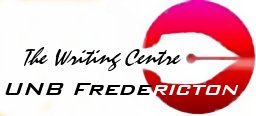 Grammar Maid Plane